وصف البرنامج الاكاديميوصف المقرر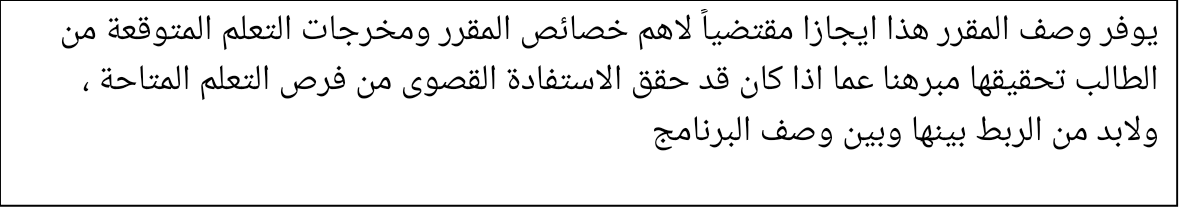 دد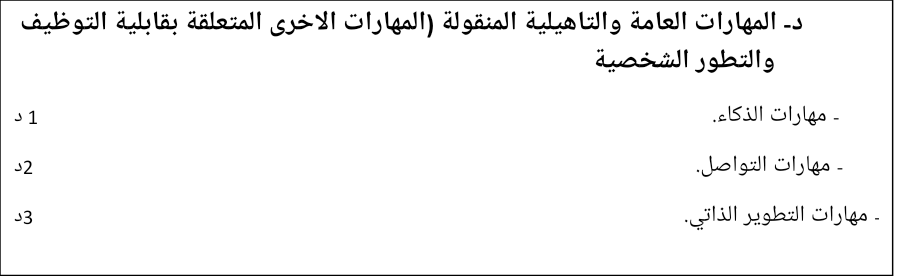 المؤسسة التعليميةكلية الادارة والاقتصاد القسم العلمي / المركزقسم الادارة العامةاسم / رمز المقررالادارة المحلية+  نظم الادارة المحلية المقارنةاشكال الحضور المتاحةمحاضرات اسبوعية الفصل / السنةفصليعدد الساعات الدراسية (الكلي)90 ساعةتاريخ اعداد هذا الوصف2021-2022اهداف المقرر:  تعريف وتعليم طلبة الادارة العامة بالمفاهيم العامة للادارات المحلية ومقارنتها في تجارب الدول .تطوير مهارات الطلبة في التعرف على مميزات الادارة المحلية في داخل العراق وتجارب الدول . تزويد الطلبة بالمعلومات الاساسية  عن الوحدات الادارية وتشكيلاتها فضلا عن تعريفهم بالمجالس المحلية واهم خصائص المالية العامة في العراق ومع تجارب عدد من الدول.اهداف المقرر:  تعريف وتعليم طلبة الادارة العامة بالمفاهيم العامة للادارات المحلية ومقارنتها في تجارب الدول .تطوير مهارات الطلبة في التعرف على مميزات الادارة المحلية في داخل العراق وتجارب الدول . تزويد الطلبة بالمعلومات الاساسية  عن الوحدات الادارية وتشكيلاتها فضلا عن تعريفهم بالمجالس المحلية واهم خصائص المالية العامة في العراق ومع تجارب عدد من الدول.9- مخرجات المقرر وطرائق التعليم والتعلم والتقييمأ- المعرفة والفهم أ1- استيفاء وتغطية المادة الدراسية.                                                                                      أ2- اجراء المقارنة بين تجارب عدد من الدول في نظم الادارة المحلية .                                                  ب -  المهارات الخاصة بالموضوع ب1- مهارات نظرية                                                                                                    ب2- المهارات العمليةج- مهارات التفكير1- المحاضرات النظرية                                                                                                         2- واجبات ومشاركة الطلبة وابداء رأيهم الخاص بالمواضيع.                                                            3- اجراء الاختبارات المفاجئة. والامتحانات الفصلية.                                                                             طرائق التعليم والتعلم من خلال مساهمة الطالب في الاجابة عن الامتحانات وتأدية الواجبات   طرائق التقييم من خلال اجراء الامتحانات10- بنية المقرر10- بنية المقرر10- بنية المقرر10- بنية المقرر10- بنية المقرر10- بنية المقررالاسبوعالساعاتمخرجات التعلم المطلوبةاسم الوحدة /او الموضوعطريقة التعليمطريقة التقييم3ادارة محليةنظرياهمية الادارة المحلية تعريف الادارة المحلية اسباب نشاة الادارة المحلية طبيعة الحكم المحليمميزات نظام الادارة المحلية في البلاد العربيةالوحدة الاداريةالوحدة الادارية في العراقموظف الادارة المحلية موظفو الوحدة الادارية في العراقالوظائف المحلية المجالس المحليةاعضاء المجالس المحلية شروط العضويةالمجالس المحلية في العراق اختصاص مجلس المحافظةمالية الادارة المحليةمالية الادارة المحلية في العراقميزانية الادارة المحلية نظم الادارة المحلية المقارنةمميزات نظام الادارة المحلية دراسة مقارنة لتجارب بعض الدولالعلاقة بين الادارة المحلية والحكومة المركزية الرقابة في النظام الفرنسيالرقابة في النظام البريطانيالرقابة في العراقمشاكل الادارة المحلية دراسة مقارنة في تجارب عدد من الدولاللجان المحلية دراسة مقارنةاللجان المحلية في العراقاللجان المحلية في فرنسااللجان المحلية في بريطانيانظم الخدمة المدنيةشروط العضوية للمجالس المحليةاختصاصات المجالس المحلية لبعض الدولالمالية المحلية لبعض الدولدور الادارة المحلية في تنمية المجتمع دراسة مقارنة لتجارب عدد من الدول11- البنية التحتية11- البنية التحتيةالكتب المقررة المطلوبةكتاب الادارة المحلية دراسة مقارنة د.عبد الرزاق ابراهيم الشيخليمصادر انترنيت     2 – المراجع الرئيسية(المصادر)كتاب تشكيل المجالس المحلية واثره على كفايتها د.خالد سمارة الكتب والمراجع التي يوصي بيها (المجلات العلمية،التقارير،......)قانون المحافظات غير المنتظمة باقليم رقم 21 لسنة 2008 وتعديلاتهالمراجع الالكترونية،مواقع الانترنيت.....12- خطة تطوير المقرر الدراسيالسعي الدائم نحو نقل بعض تجارب الدول الاخرى وكيفية الاستفادة منها في تحفيز الطلاب على التفكير في بعض المقترحات التي يمكن من خلالها تطوير القوانين المحلية الخاصة بالعراق. 